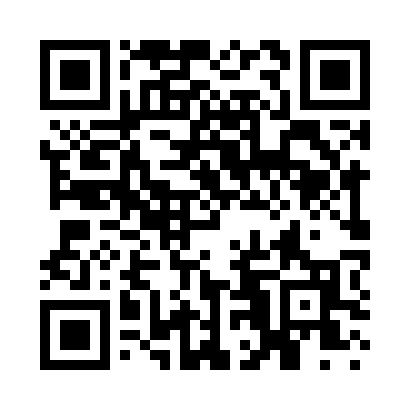 Prayer times for Meramec Springs, Missouri, USAMon 1 Jul 2024 - Wed 31 Jul 2024High Latitude Method: Angle Based RulePrayer Calculation Method: Islamic Society of North AmericaAsar Calculation Method: ShafiPrayer times provided by https://www.salahtimes.comDateDayFajrSunriseDhuhrAsrMaghribIsha1Mon4:165:481:105:048:3310:042Tue4:175:481:105:048:3210:043Wed4:175:491:115:058:3210:034Thu4:185:491:115:058:3210:035Fri4:195:501:115:058:3210:036Sat4:205:501:115:058:3210:027Sun4:205:511:115:058:3110:028Mon4:215:521:115:058:3110:019Tue4:225:521:125:058:3110:0110Wed4:235:531:125:058:3010:0011Thu4:245:531:125:058:309:5912Fri4:255:541:125:058:299:5913Sat4:265:551:125:058:299:5814Sun4:275:561:125:058:289:5715Mon4:285:561:125:058:289:5616Tue4:295:571:125:058:279:5617Wed4:305:581:125:058:279:5518Thu4:315:581:125:058:269:5419Fri4:325:591:135:058:259:5320Sat4:336:001:135:058:259:5221Sun4:346:011:135:058:249:5122Mon4:356:021:135:058:239:5023Tue4:366:021:135:058:239:4924Wed4:376:031:135:058:229:4825Thu4:386:041:135:048:219:4726Fri4:396:051:135:048:209:4527Sat4:406:061:135:048:199:4428Sun4:426:061:135:048:189:4329Mon4:436:071:135:048:189:4230Tue4:446:081:135:038:179:4131Wed4:456:091:135:038:169:39